Отчёто работе комиссии по делам несовершеннолетних и защите их прав при администрации муниципального образования город Краснодар за первое полугодие 2019 годаОсновные демографические характеристикиНа 1 января 2019 года численность населения муниципального образования город Краснодар составила 1007964 человека, из них 310916 – несовершеннолетние. 	На территории муниципального образования город Краснодар проживает около 200 тысяч семей, в которых воспитываются почти 311 тысячи детей, из них 112759 семьи полные и 79746 семьи неполные:На территории муниципального образования город Краснодар проживают около 15 тысяч малообеспеченных семей, 11251 многодетных, 1049 замещающих семей, 117 семей, находящиеся в трудной жизненной ситуации, 98 семей, находящиеся в социально опасном положении.Деятельность комиссии по делам несовершеннолетних и защите их прав при администрации муниципального образования город Краснодар,органов системы профилактики безнадзорности и правонарушенийнесовершеннолетних в первом полугодии 2019 годаРабота комиссии по делам несовершеннолетних и защите их прав при администрации муниципального образования город Краснодар (далее – Комиссия), органов системы профилактики безнадзорности и правонарушений несовершеннолетних проводится в соответствии с комплексным планом мероприятий по профилактике безнадзорности и правонарушений несовершеннолетних в муниципальном образовании город Краснодар на 2019 год.Система профилактики муниципального образования город Краснодар представлена 324 учреждениями образования, социальной защиты, спорта, культуры, молодёжной политики, в которых работают около 8000 специалистов.В целях организации эффективной профилактической работы с несовершеннолетними и семьями в муниципальном образовании город Краснодар реализуется муниципальная программа «Город – детям», Общий объём финансирования на проведение мероприятий которой составляет 217107,9 тыс. рублей, из них 32040,3 тыс. рублей запланировано на 2019 год.Задачи, на решение которых направлены мероприятия программы, позволяют повысить эффективность формирования навыков здорового образа жизни, профилактики вредных привычек, обеспечить профилактику безнадзорности и беспризорности в муниципальном образовании город Краснодар, а также значительно улучшить социальную реабилитацию несовершеннолетних, оказавшихся в трудной жизненной ситуации.Задачи по профилактике безнадзорности и правонарушений несовершеннолетних решают целевые программы: «Реализация молодёжной политики на территории муниципального образования город Краснодар», «Развитие культуры в муниципальном образовании город Краснодар», «Развитие образования в муниципальном образовании город Краснодар», «Развитие туризма в муниципальном образовании город Краснодар», «Доступная среда», «Комплексные меры профилактики наркомании в муниципальном образовании город Краснодар», «Содействие занятости населения муниципального образования город Краснодар», подпрограмма «Об организации временного трудоустройства несовершеннолетних в муниципальном образовании город Краснодар», а также долгосрочная целевая программа: «Развитие физической культуры и массового спорта в муниципальном образовании город Краснодар» и др. Координатором работы по профилактике безнадзорности и правонарушений несовершеннолетних является Комиссия, деятельность которой строится на принципах законности, коллегиальности и приоритетности интересов детей и семьи.В 2019 году Комиссия определила в своей работе одну из приоритетных задач – реализация комплексного подхода в работе с семьями и детьми, находящимися в социально опасном положении.За отчётный период проведены семь заседаний Комиссии, рассмотрены 11 вопросов, среди которых: состояние преступности несовершеннолетних, причины и условия совершения несовершеннолетними преступлений и меры по их устранению, о мерах по предупреждению противоправных действий в отношении несовершеннолетних, профилактическая работа с несовершеннолетними, ранее совершавшими преступления, а также осужденными к мерам наказания, не связанным с лишением свободы, профилактика детского травматизма,  меры по предупреждению суицидов, суицидальных попыток несовершеннолетних, организация для несовершеннолетних позитивного досуга, трудовой занятости, отдыха и оздоровления, проблемы жестокого обращения с детьми, реализации требований Закона Краснодарского края от 21 июля 2008 года № 1539-КЗ «О мерах по профилактике безнадзорности и правонарушений несовершеннолетних в Краснодарском крае», о принятии дополнительных мер по обеспечению безопасности отдельных категорий семей и другие.Организованы и проведены два заседания рабочей группы, на рассмотрение которых вынесены 3 вопроса, требующих особого внимания, касающихся защиты прав и законных интересов несовершеннолетних, состоянию воспитательно-профилактической работы. Заслушаны отчёты должностных лиц об устранении недостатков в работе, выявленных в ходе изучения деятельности учреждений системы профилактики безнадзорности и правонарушений несовершеннолетних.В муниципальном образовании город Краснодар в целях обеспечения контроля за детьми и семьями, требующими особого внимания государства, недопущения нарушения прав детей, предупреждения случаев травмирования, гибели несовершеннолетних, а также возникновения пожаров, пресечения случаев вовлечения детей и подростков в совершение преступлений и антиобщественных действий, предотвращения фактов жестокого обращения с детьми и подростками в период новогодних праздников, весенних каникул, майских выходных дней проводилась работа по посещению подростков и детей из семей, состоящих на учёте в органах системы профилактики безнадзорности и правонарушений несовершеннолетних, по месту проживания. В ходе посещения семей и детей, состоящих на профилактическом учёте Комиссий, находящихся социально опасном положении, проводилась разъяснительная работа с несовершеннолетними и родителями по вопросам ответственности родителей и детей за нарушение административного и уголовного законодательства, о соблюдении прав детей, их занятости, об участии в мероприятиях. Сотрудниками отдела надзорной деятельности города Краснодара управления надзорной деятельности главного управления МЧС России по Краснодарскому краю, выявлялись нарушения правил пожарной безопасности, принимались меры по их устранению. С родителями проводилась разъяснительная работа.Семьям, с учётом их индивидуальных особенностей, потребностей и уровня семейного неблагополучия, оказана помощь продуктами питания, предоставлено топливо, социально-бытовая помощь в рамках акции «Вторые руки», финансовая помощь за счёт спонсорских средств, детям вручались подарки, билеты на праздничные представления. В период с 1 декабря 2018 года по 8 января 2019 года межведомственными группами посещены по месту жительства 497 семей, в которых воспитываются 1036 детей. Комплекс принятых мер позволил предотвратить в зимний период на территории Краснодара чрезвычайные происшествия в семьях. В средствах массовой информации организовано информирование граждан о целях и задачах проводимой работы, её социальной направленности.Профилактика и выявление фактов жестокого обращения с детьми и совершения в отношении них преступлений является одним из актуальных направлений деятельности Комиссии. В связи с этим Комиссией был организован мониторинг чрезвычайных происшествий и фактов жестокого обращения с несовершеннолетними в муниципальном образовании город Краснодар.За первое полугодие 2019 года в Комиссию поступили сведения о 88 чрезвычайных происшествиях с несовершеннолетними, что на 46% или 28 случаев больше, чем за аналогичный период прошлого года (со 60 до 88).В результате чрезвычайных происшествий пострадали 91 несовершеннолетний, 14 детей умерли (1 полугодие 2018 года – 18).Из общего числа поступивших сообщений:– 2 (АППГ – 2;) случаев завершённого суицида;– 3 (АППН – 0; +100%) факта убийства детей;– 17 (АППГ – 14, +21%) случаев незавершённых попыток суицида;– 5 (АППГ – 6, - 16%) преступлений сексуального характера;– 1 (АППГ – 0; +100%) смерть предположительно от употребления наркотических веществ;– 1 (АППГ – 3; - 66%) случаев утопления несовершеннолетнего;– 4 (АППГ – 4) случаев смерти от заболеваний;– 1 (АППГ – 1) факт младенческой смерти;– 2 (АППГ – 2) случая гибели в результате пожара;– 2 (АППГ – 0; +100%) факта жестокого обращения с несовершеннолетними;– 50 (АППГ – 28, +36%) – иные чрезвычайные происшествия.Проведено пять заседаний межведомственной рабочей группы по организации и проведению служебных расследований с целью установления причин и условий, способствующих чрезвычайным происшествиям с несовершеннолетними на территории муниципального образования город Краснодар, по итогам, работы которых принято 76 заключений о результатах служебных расследований по фактам чрезвычайных происшествий с участием несовершеннолетних.За истекший период 2019 года в Комиссию поступили сведения о 122 (АППГ – 157; - 22%) дорожно-транспортных происшествиях, произошедших на территории города Краснодара с участием детей. В данных происшествиях 137 несовершеннолетних получили травмы различной степени тяжести (АППГ – 179, - 23%). В мае 2019 года для жителей города Краснодара тема о чрезвычайных происшествиях с несовершеннолетними, в том числе о жестоком обращении с детьми, вынесена на обсуждение отделом по делам несовершеннолетних управления делами администрации муниципального образования город Краснодар в программе «Вести-интервью» на МТРК «Краснодар». Родители информированы о том, что отказ от лечения детей, физические наказания, унижения, психическое давление наносят непоправимый вред их психическому и физическому здоровью. Даны контактные телефоны служб, куда можно обратиться за помощью специалистов органов и учреждений системы профилактики.Уделялось внимание профилактике детского травматизма. В эфире МТРК «Краснодар» в 1 полугодии 2019 года вышло интервью со старшим инспектором отдела пропаганды ГИБДД Краснодара А.А.Шелудченко о необходимости соблюдения правил перевозки детей в автотранспорте.  В мае 2019 года в эфире телеканала «Краснодар» вышла программа «Город. Действующие лица», с участием начальника отдела по делам несовершеннолетних Краснодарского Линейного управления МВД России на транспорте О.В.Сапегиной, о правилах безопасного поведения на объектах железнодорожного транспорта.В эфире телеканала «Краснодар плюс» МТРК «Краснодар» осуществляется прокат социального ролика «22.00. А Ваш ребенок дома?», направленного на формирование у взрослых ответственного отношения к воспитанию детей. За отчетный период было размещено 180 социальных роликов. Осуществлен выход 150 аудиороликов «Чужих детей не бывает» в эфире «Первого радио», направленных на профилактику безнадзорности и пропагандирующих бережное отношение к детям. Организована трансляция социальных роликов на светодиодном экране на Театральной площади с 7:00 до 21:00 ежедневно. Всего в 1 полугодии 2019 года было 5760 показов.В целях предупреждения жестокого обращения с детьми, безнадзорности, беспризорности, правонарушений и антиобщественных действий несовершеннолетних, выявления и устранения причин, способствующих этому, а также привлечения внимания общественности к проблемам детства Комиссией организовано проведение с 1 мая по 1 октября 2019 года межведомственной комплексной профилактической операции «Подросток» (далее – Операция).Основная цель Операции – защита прав и законных интересов несовершеннолетних, оказание семьям с детьми социальной, материальной, правовой, психологической и иной помощи.В ходе Операции проводятся мероприятия по профилактике правонарушений среди несовершеннолетних, выявлению и устройству детей, оставшихся без попечения родителей, самовольно покинувших семью, специальные учебно-воспитательные или иные детские учреждения. Осуществляется работа по предупреждению распространения алкоголизма, наркомании и токсикомании, проверке досуговых учреждений, выявлению подростков, находящихся в данных учреждениях без сопровождения родителей или законных представителей, с целью недопущения их вовлечения в преступную и противоправную деятельность. Выявляются несовершеннолетние и семьи, оказавшиеся в трудной жизненной ситуации, социально опасном положении. Устанавливаются причины и условия, способствующие безнадзорности детей и подростков, совершению несовершеннолетними правонарушений и антиобщественных действий, принимаются меры по их устранению. Деятельность по профилактике правонарушений среди учащихся в 91 общеобразовательной организации муниципального образования город Краснодар организуют 320 специалистов (106 социальных педагогов, 91 заместитель директора по воспитательной работе, 123 педагога-психолога). Решение конфликтных ситуаций в 91 общеобразовательной организации осуществляют Уполномоченные по правам участников образовательного процесса и «Службы примирения». Во всех образовательных организациях системно проводятся мероприятия, направленные на профилактику асоциального поведения среди учащихся, разъяснительная работа среди родителей.Совместно с инспекторами подразделений по делам несовершеннолетних отделов полиции Управления МВД РФ по городу Краснодару ведётся постоянный контроль за организацией индивидуальной профилактической работы с учащимися, состоящими на профилактическом учёте в органах и учреждениях системы профилактики безнадзорности и правонарушений несовершеннолетних.	С целью формирования у молодого поколения потребности в здоровом образе жизни, противодействия потреблению психоактивных веществ, а также привлечения внимания общественности к проблемам борьбы с наркоманией, курением, пьянством среди детей и подростков в общеобразовательных организациях города Краснодара ведут активную работу волонтёрские отряды.	Для реализации комплексной системы мер по первичной профилактике потребления подростками алкогольных напитков, веществ наркотического содержания, табачных изделий организована работа кабинетов профилактики наркомании, пропаганды здорового образа жизни среди детей, подростков и молодежи в 36 общеобразовательных организациях города Краснодара.В общеобразовательных организациях проводится активная деятельность по привлечению детей и подростков в работу 999 кружков, 582 спортивных секций, 123 клубов.В семнадцати учреждениях дополнительного образования творческой направленности занимаются 46277 человек, десять учреждений спортивной направленности посещают 13693 детей и подростков, учреждение технической направленности (Детский морской центр) посещают 150 несовершеннолетних.В целях организации позитивного досуга детей и подростков в период каникул, а также для вовлечения несовершеннолетних в регулярные занятия физической культурой и спортом проводятся физкультурно-массовые мероприятия, соревнования.В настоящее время в городе Краснодаре работают девять учреждений спортивной направленности, подведомственных управлению по физической культуре и спорту администрации муниципального образования город Краснодар, в работе которых принимают участие 5259 несовершеннолетних в возрасте от 5 до 18 лет, в том числе 5 подростков, состоящих на профилактическом учёте в органах и учреждениях системы профилактики безнадзорности и правонарушений несовершеннолетних.В муниципальном образовании город Краснодар работают два молодёжных центра, в которых занимаются 44350 подростков, из них 25 подростков состоят на учёте в органах и учреждениях системы профилактики безнадзорности и правонарушений несовершеннолетних. На базе молодёжных центров действуют 70 молодёжных клубов по месту жительства различной направленности (10 военно-патриотических, 10 туристских, 31 спортивной направленности, 20 культурно-образовательных, 6 досуговых, 4 интеллектуальных, 17 творческих и 2 клуба молодой семьи). В ста клубах по месту жительства занимается 1796 человек, из них 595 несовершеннолетних, 25 несовершеннолетних состоят на профилактическом учёте в органах и учреждениях системы профилактики безнадзорности и правонарушений несовершеннолетних. В летний период организована работа 52 дворовой площадок по месту жительства.На территории муниципального образования город Краснодар осуществляют деятельность 55 учреждений культуры, в работе которых принимают участие 72410 несовершеннолетних, из них 37 библиотек, читателями которых являются 60175 несовершеннолетних, 16 детских школ искусств, где занимаются 11043 несовершеннолетних, 2 художественные школы, в 14 культурно-досуговых учреждениях работает 199 клубных формирований, где занимаются 4158 несовершеннолетних. В работе учреждений культуры принимают участие 53 несовершеннолетних, состоящих на профилактическом учёте в органах и учреждениях системы профилактики безнадзорности и правонарушений несовершеннолетних (КДНиЗП – 11; ВШУ – 16; ОПДН – 6).	Государственным казённым учреждением Краснодарского края «Центр занятости населения города Краснодара» за истекший период 2018 года организованы 10 выездов мобильного центра в общеобразовательные организации города, во время которых профориентационные услуги получили 962 учащихся. В соответствии с программой «Содействие занятости населения муниципального образования город Краснодар» на трудоустройство несовершеннолетних в 2019 году выделено 29696,8 тысяч рублей из местного бюджета, из средств бюджета Краснодарского края на выплату материальной поддержки выделено 2252,54 тыс. рублей.При содействии службы занятости в первом полугодии 2019 года трудоустроено 3051 человек, из них на временные работы 3026 подростков, постоянно трудоустроено 25 несовершеннолетних, 1879 несовершеннолетних, нуждающихся в особой заботе государства, в том числе 38 подростков, состоящих на профилактическом учёте в органах и учреждениях системы профилактики безнадзорности и правонарушений несовершеннолетних.Участие в постоянно действующей акции «Новые тимуровцы» приняли 994 подростка.Органами и учреждениями социальной защиты населения особое внимание уделялось профилактике семейного неблагополучия на ранних стадиях. Индивидуальная профилактическая работа проводилась в отношении 130 семей, находящихся в трудной жизненной ситуации, и 128 семьей, находящихся в социально опасном положении.Четыре отделения профилактики семейного неблагополучия (далее – КЦСОН), в которых работает 82 сотрудника, оказали социальную помощь более 12 тысячам семей, 12148 услуг: 5861 социально-бытовых, 3590 социально-психологических, 1933 социально-педагогических.На базе КЦСОН функционируют 7 кружков и 9 клубов, в которых занимаются 335 несовершеннолетних, состоящих на учёте в органах и учреждениях системы профилактики безнадзорности и правонарушений несовершеннолетних.Сотрудниками КЦСОН проведены 2319 патронажей семей, в том числе 974 в семьи, находящиеся в трудной жизненной ситуации, и 1338 патронажа в семьи, находящиеся в социально опасном положении.В целях раннего выявления семейного неблагополучия за первое полугодие 2019 года медицинскими работниками осуществлены 2479 медико-социальных патронажей семей высокого социального риска. Службами системы профилактики безнадзорности и правонарушений несовершеннолетних обеспечена реализация порядка работы по раннему выявлению детского и семейного неблагополучия на территории муниципального образования город Краснодар, утверждённого постановлением комиссии по делам несовершеннолетних и защите их прав при администрации Краснодарского края от 24.10.2014 № 3/9 «Об утверждении порядка работы по раннему выявлению детского и семейного неблагополучия на территории Краснодарского края».В общеобразовательных организациях города Краснодара в доступных местах размещена информация о едином федеральном номере телефона доверия для детей, подростков и их родителей (8-800-2000-122). Продолжена практика проведения лекций и бесед на родительских собраниях о недопущении жестокого обращения с детьми.В целях освещения проблем детского и семейного неблагополучия, жестокого обращения с несовершеннолетними организовано проведение информационно-просветительской работы с населением с использованием средств массовой информации и возможностей интернет-ресурсов.  Для привлечения внимания общественности к вопросу безопасности детей отделом подготовлены текстовые материалы для изготовления голосовых сообщений и их последующего проката в торгово-развлекательных центрах города, содержащие обращения к родителям о важности контроля за нахождением несовершеннолетних детей и обращения к подросткам об исполнении «детского» закона. В течение февраля 2019 года в каждом внутригородском округе города Краснодара прошли расширенные заседания комиссий по делам несовершеннолетних и защите их прав, посвящённые подведению итогов деятельности органов и учреждений системы профилактики безнадзорности и правонарушений несовершеннолетних по профилактике семейного неблагополучия и работе с семьями, находящимися в социально опасном положении. Результат слаженной межведомственной работы прослеживается в динамике снятия семей с учета по причине устранения обстоятельств, ставших причиной признания семьи, находящейся в социально опасном положении (в первом полугодии 2019 года сняли с учёта 14 семей). По результатам работы принят ряд решений, направленных на оптимизацию и повышение эффективности работы служб системы профилактики в данном направлении.В соответствии с решением, принятом на заседании комиссии по делам несовершеннолетних и защите их прав при администрации муниципального образования город Краснодар от 27 февраля 2019 года, где рассматривался вопрос «О состоянии преступности среди несовершеннолетних и мерах по её предупреждению в муниципальном образовании город Краснодар» в общеобразовательных организациях муниципального образования город Краснодар с 3 по 27 апреля 2019 года проведён месячник правовых знаний «Я выбираю ответственность», который организовала комиссия по делам несовершеннолетних и защите их прав при администрации муниципального образования город Краснодар.Мероприятия месячника направлены на формирование навыков здоровье-сберегающего и законопослушного поведения несовершеннолетних, повышение их правовой грамотности. В образовательные организации вышли с беседами и лекциями вышли сотрудники ведомств, которые непосредственно отвечают за жизнь, здоровье и безопасность детей: сотрудники полиции, следственного комитета, прокуратуры, врачи кожно – венерологического диспансера, врачи - наркологи, медицинские психологи, сотрудники Главного управления МЧС России по Краснодарскому краю, ГИБДД, спасатели, специалисты по социальной работе.Проведено 278 мероприятий в 63 общеобразовательных организациях, участниками которых стали 75000 несовершеннолетних.В мае 2019 года департаментом образования организовано проведение общегородских родительских собраний в формате видеоселектора с участием председателей общешкольных и классных родительских комитетов, представителей структурных подразделений администрации муниципального образования город Краснодар, заместителей директоров по воспитательной работе и социальных педагогов общеобразовательных организаций, где был разъяснён порядок действий в случаях чрезвычайных происшествий с несовершеннолетними и организации работы по раннему выявлению детского и семейного неблагополучия. Особое внимание уделено вопросу качества обеспечения родителями безопасного пространства для их несовершеннолетних детей в условиях семьи.Работа с семьями и подростками, состоящими на профилактическом учёте комиссий по делам несовершеннолетних и защите их прав при администрациях внутригородских округов города Краснодара за первое полугодие 2019 годаОсобое внимание комиссией уделяется совершенствованию работы учреждений системы профилактики с семьями, находящимися в социально опасном положении. По состоянию на 1 июля 2019 года на профилактическом учёте в комиссиях по делам несовершеннолетних и защите их прав при администрациях внутригородских округов города Краснодара состоит 98 семей, находящихся в социально опасном положении, в которых воспитываются 211 несовершеннолетних.За шесть месяцев 2019 года на профилактический учёт комиссий по делам несовершеннолетних поставлена 41 семья: ПВО  17, ЗВО 6, ЦВО  5 семей, КВО – 13 семей. Из них 20 семей за злоупотребление алкогольными напитками, 17 семей за ненадлежащее исполнение родительских обязанностей, 3 жестокое обращение с детьми, 1 другие причины. (в 1 полугодии 2018 года поставлено на учёт 24 семьи).Причины постановки семей на профилактическийучёт комиссий по делам несовершеннолетних и защите их прав	Причины постановки семей на профилактический учёт различны: злоупотребление спиртными напитками родителей – 63 семьи (64%), ненадлежащее исполнение родительских обязанностей 31 семья (32%), жестокое обращение с детьми – 4 семьи (4%).Возрастной состав детей и подростков из семей, находящихся в социально опасном положении следующий: дети дошкольного возраста  89 человек (42%), дети, посещающие начальную и среднюю школу (7 - 13 лет)  93 человека (44%), ребята, которые могут быть трудоустроены (14 - 18 лет)  29 подростков (14%). Мальчиков  118 (57%), девочек  89 (43%).В результате проведения индивидуальной профилактической работы с семьями за шесть месяцев 2019 года с профилактического учёта комиссий по делам несовершеннолетних и защите их прав были сняты 30 семей: Прикубанский округ – 9 семей, Западный округ – 7, Карасунский округ – 3 семей, Центральный округ – 11.Причины снятия семей с профилактического учёта следующие:Из 98 семей, находящихся в социально опасном положении – 28 (29%) семей многодетные, в них проживают 107 несовершеннолетних. На профилактический учёт повторно в 2019 году поставлена 1 семья.Динамика количества семей, снятых с учёта Комиссий(первое полугодие 2012  2019 годов)Актуальным вопросом в организации профилактической работы органов и учреждений системы профилактики безнадзорности и правонарушений несовершеннолетних с семьями, находящимися в социально опасном положении, имеющих несовершеннолетних детей, является их ранее выявление. Динамика численности подростков, состоящих на профилактическом учёте комиссий по делам несовершеннолетних и защите их прав при администрациях внутригородских округов города Краснодара (первое полугодие 2012  2019 годов)По состоянию на 1 июля 2019 года на профилактическом учёте в комиссиях по делам несовершеннолетних и защите их прав при администрациях внутригородских округов города Краснодара состоит 140 несовершеннолетних, в отношении которых организовано проведение индивидуальной профилактической работы (далее – ИПР) из них: Из подростков, состоящих на профилактическом учёте комиссий, с которыми проводится индивидуальная профилактическая работа 41  девочка (29%), юношей  99 (71%).По возрасту  значимая часть – 122 подростка (87%) в возрасте от 14 до 18 лет, однако поставлены на учёт и подростки в возрасте от 10 до 13 лет  18 человек (13%) совершившие неоднократно правонарушения или противоправные деяния.	По занятости: большая часть подростков, состоящих на профилактическом учёте школьники 107 человек (77%), 22 человека (16%) учащиеся организаций начального и среднего профессионального образования. Одиннадцать подростков не работают, не учатся (7%). В течение шести месяцев 2019 года на профилактический учёт комиссий поставлены 76 подростков. Из них: условно осужденные – 5, обвиняемых в совершении преступления – 25, совершившие правонарушение, повлекшее применение меры административного взыскания – 4, занимающиеся бродяжничеством – 8, осужденные к обязательным работам – 1, совершившие общественно опасное деяние и не подлежащие уголовной ответственности в связи с недостижением возраста, с которого наступает уголовная ответственность, или вследствие отставания в психическом развитии, не связанного с психическим расстройством – 10, безнадзорные – 2, употребляющие алкогольные напитки – 2, до достижения возраста, с которого наступает административная ответственность  11, иные – 8.	Повторно на профилактический учёт комиссий поставлено 2 несовершеннолетних.	В течение первого полугодия 2018 года с профилактического учёта комиссий по делам несовершеннолетних и защите их прав сняли 43 подростка.Причины снятия несовершеннолетних с профилактического учёта КомиссийДинамика количества подростков, совершивших преступления, осужденных судом к условной мере наказания, нуждающихся в проведении индивидуальной профилактической работе, состоящих на учёте в Комиссиях:(первое полугодие 2015 – 2019 годов)Прослеживается устойчивая тенденция снятия с профилактического учёта Комиссий несовершеннолетних по результатам реализации плана индивидуальной профилактической работы, устранению фактора социального риска (устранению причин и условий неблагополучия):Профилактическая работа с подростками, состоящими напрофилактическом учёте в комиссиях по делам несовершеннолетних изащите их прав, с которыми необходимо проведение индивидуальнойпрофилактической работыДля социализации несовершеннолетних, состоящих на профилактическом учёте в органах и учреждениях системы профилактики безнадзорности и правонарушений несовершеннолетних, проведены:– в апреле 2019 года совместно с государственным бюджетным учреждением Краснодарского края «Центр занятости населения города Краснодара» организована и проведена акция «Выбери будущее сегодня» для несовершеннолетних, состоящих на профилактическом учёте в Комиссиях. В 2019 году в Акции приняли участие 124 подростка, состоящие на учёте в органах и учреждениях системы профилактики безнадзорности и правонарушений несовершеннолетних. С участниками Акции проведены групповые занятия специалистами  Центра занятости населения города Краснодара, индивидуальные профориентационные консультации. Подростки информированы о деятельности службы занятости населения, наиболее востребованных на рынке труда города Краснодара профессиях, получили консультации по вопросам выбора профессии и трудоустройства, прошли собеседования с работодателями, предлагающими вакансии для несовершеннолетних. Участникам Акции предоставлена раздаточная информационная продукция по вопросам выбора профессии, трудовых прав несовершеннолетних, поиска работы и деятельности Центра занятости населения города Краснодара.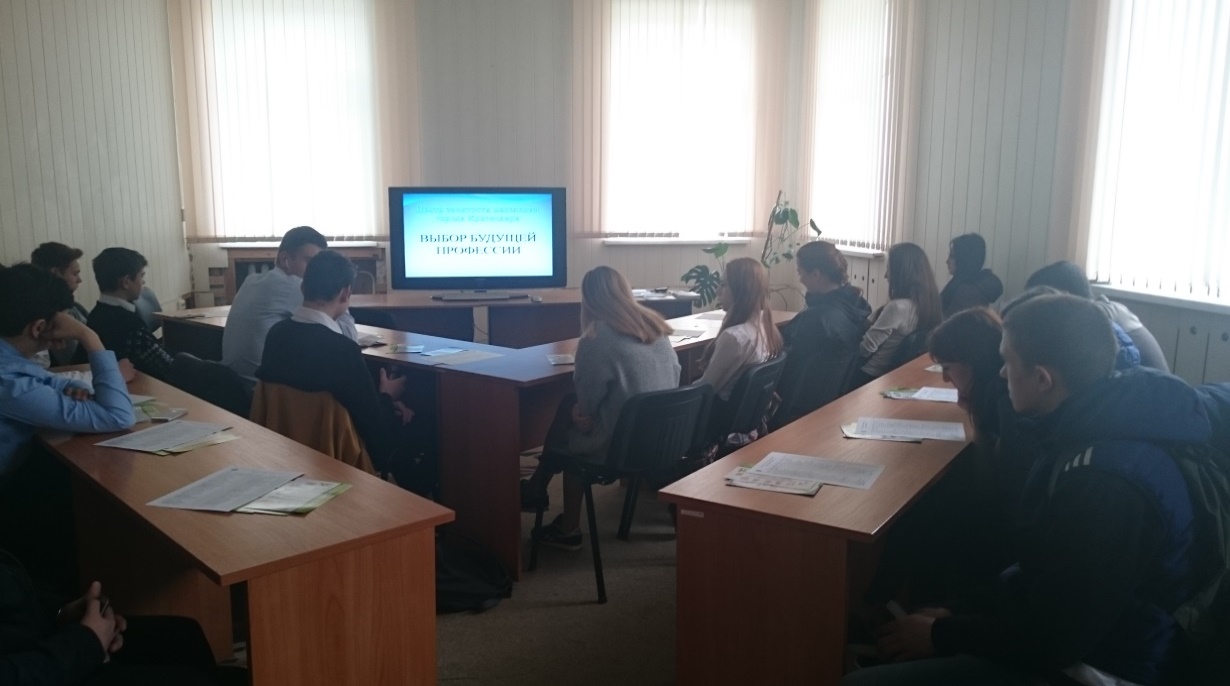 – с 3 по 27 апреля 2019 года в общеобразовательных организациях Комиссией организован и проведён месячник правовых знаний «Я выбираю ответственность», который организовала комиссия по делам несовершеннолетних и защите их прав при администрации муниципального образования город Краснодар.Мероприятия месячника направлены на формирование навыков здоровье- сберегающего и законопослушного поведения несовершеннолетних, повышение их правовой грамотности, Проведено 278 мероприятий в 63 общеобразовательных организациях, участниками которых стали 75000 несовершеннолетних.– 17 мая 2019 года в музее «Боевой славы» города Краснодара организовано и проведено мероприятие для подростков, состоящих на профилактическом учёте в органах и учреждениях системы профилактики безнадзорности и правонарушений несовершеннолетних, посвящённое празднованию 74 годовщины Победы советского народа в Великой Отечественной войне и Нюрнбергскому процессу. В мероприятии приняли участие 60 несовершеннолетних в возрасте от 15 лет.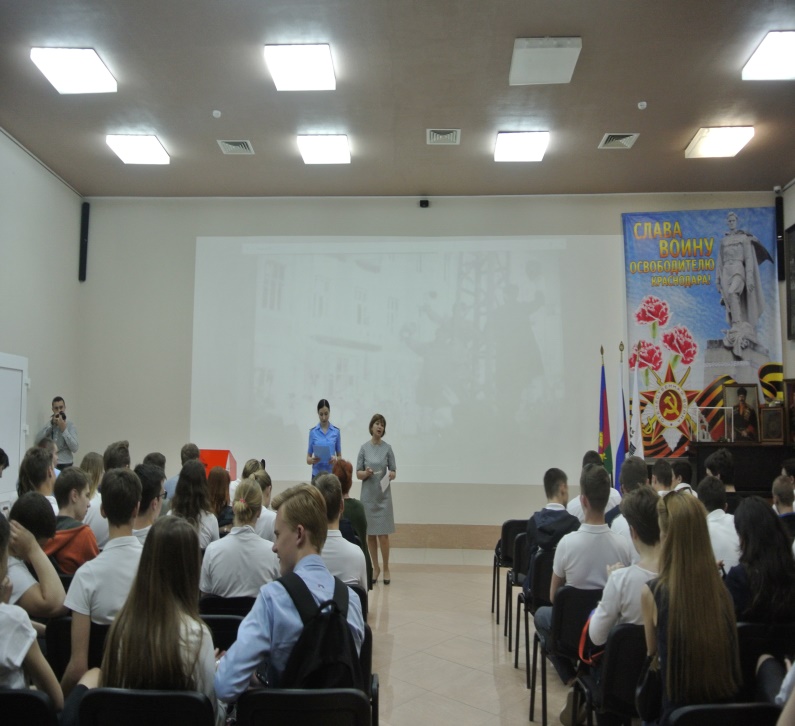 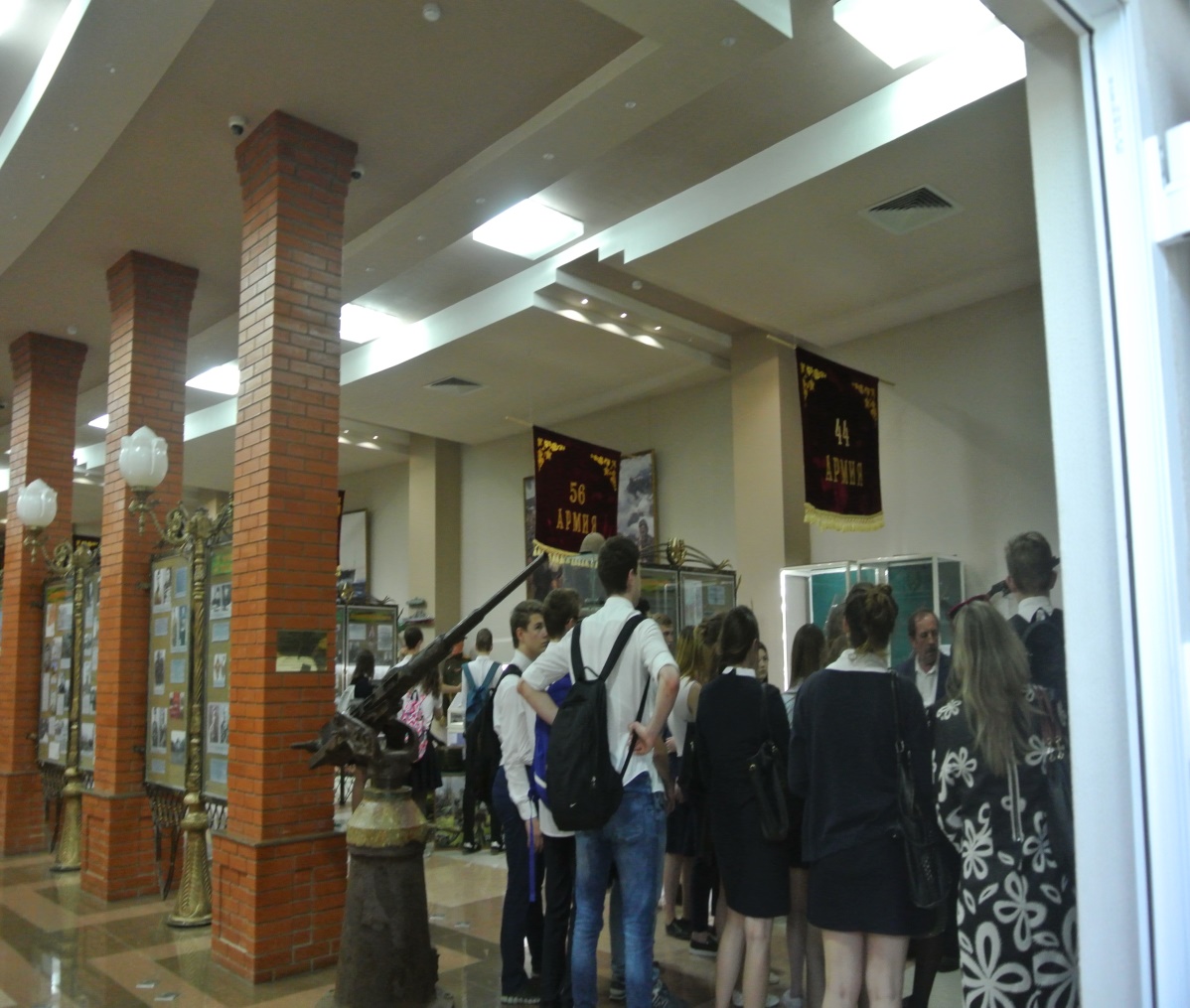 – в течение мая 2019 года проведены встречи с подростками, осужденными судом к мерам наказания не связанными с лишением свободы во всех внутригородских округах города Краснодара. Встречи подготовили специалисты отделов по делам несовершеннолетних, управления по делам молодёжи муниципального образования город Краснодар, управления культуры, ГКУ КК «Центр занятости населения города Краснодара», управления по физической культуре и спорту. –управление по физической культуре и спорту выделило 450 билетов на матчи среди профессиональных команд по волейболу, баскетболу, гандболу для несовершеннолетних, в отношении которых организовано проведение индивидуальной профилактической работы. – управлением по делам молодёжи и подведомственными учреждениями в первом полугодии 2019 года организовано и проведено более 500 мероприятий военно-патриотической, спортивной и культурно-массовой направленностей. В которых приняли участие 173 подростка, состоящих на учёте в органах и учреждениях системы профилактики безнадзорности и правонарушений несовершеннолетних. 17 мая 2019 в парке культуры и отдыха проведено мероприятие для несовершеннолетних, состоящих на профилактическом учете в органах и учреждениях системы профилактики безнадзорности и правонарушений несовершеннолетних «Южная столица». Проводилось оно в виде игры, команды-участники проходили конкурсные испытания на 8-ми тематических площадках: спортивно-игровых (эстафеты, игры) и интеллектуально-творческих (конкурсы, викторины). Участниками мероприятия стали 120 несовершеннолетних. 30 мая 2019 года в парке культуры и отдыха проведено мероприятие для несовершеннолетних, состоящих на профилактическом учете в органах и учреждениях системы профилактики безнадзорности и правонарушений несовершеннолетних и проживающих в семьях, находящихся в социально опасном положении «Каникулы в городе». Участниками мероприятия стали 80 несовершеннолетних.– 1 июня 2019 года в краевом мероприятии, посвящённом празднованию Дня защиты детей, приняла участие делегация муниципального образования город Краснодар, в состав которой вошли 5 несовершеннолетних из семей, находящихся в социально опасном положении.Информация о проводимых мероприятиях размещалась на сайте администрации муниципального образования город Краснодар.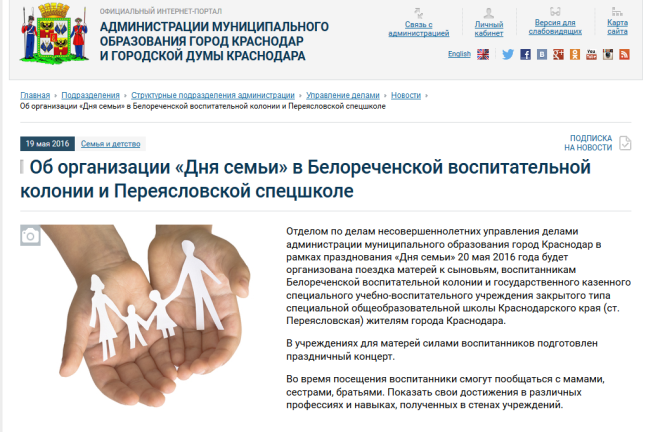 Летняя оздоровительная кампанияВ преддверии летней оздоровительной кампании 2019 года проведены окружные родительские собрания с родителями (законными представителями) несовершеннолетних, состоящих на учёте в отделах по делам несовершеннолетних управления МВД России по городу Краснодару и Комиссиях о мероприятиях и перспективах отдыха, оздоровления и занятости в период летней оздоровительной кампании.Осуществлён сбор данных о предполагаемой занятости несовершеннолетних, состоящих на профилактическом учёте в органах и учреждениях системы профилактики безнадзорности и правонарушений несовершеннолетних, в летний период.Организовано направление подростков в ГКУ КК «Центр занятости населения города Краснодара».Назначены кураторы (наставники), осуществляющие контроль фактической занятости подростков и обеспечением позитивным досугом, оздоровлением и трудоустройством данной категории детей из числа педагогов образовательных учреждений. Основной акцент при организации занятости подростков, нуждающихся в проведении индивидуальной профилактической работы, а также детей из семей, находящихся в социально опасном положении, сделан не только на вовлечение в работу клубов по месту жительства и спортивных площадок, но и на участие в работе загородных, стационарных лагерей, туристических походах, в том числе и многодневных.На начало летнего периода на учёте в комиссиях по делам несовершеннолетних и защите их прав при администрациях внутригородских округов города Краснодара состояли 348 детей и подростков: 209 несовершеннолетних, воспитывающиеся в семьях, находящихся в социально опасном положении и 139 подростков, в отношении которых организовано проведение индивидуальной профилактической работы, на учёте Комиссий.Организованными формами занятости, направленными на оздоровление несовершеннолетних, организацию их позитивного досуга и трудовой занятости были охвачены 260 несовершеннолетних (из них 134 несовершеннолетних, в отношении которых организовано проведение индивидуальной профилактической работы и 126 несовершеннолетних, проживающих в семьях, находящихся в социально опасном положении). Не были вовлечены в организованные формы занятости 88 (из них: 83 несовершеннолетних в возрасте до 7 лет и 5 подростков, не подлежащих вовлечению в организованные формы занятости). Состояние преступности среди несовершеннолетнихВ течение первого полугодия 2019 года органами и учреждениями системы профилактики безнадзорности и правонарушений несовершеннолетних, другими заинтересованными службами и ведомствами на территории муниципального образования город Краснодар осуществлялся межведомственный комплекс профилактических мероприятий, направленный на предупреждение противоправных проявлений со стороны несовершеннолетних, индивидуальную реабилитацию подростков, вступивших в конфликт с законом, организацию их трудовой и досуговой занятости, реализацию права на получение образования, а также выявление взрослых лиц вовлекающих несовершеннолетних преступную и антиобщественную деятельность.   Предприняты меры, направленные на реализацию целей и задач государственной политики в сфере профилактики подростковых правонарушений, сокращения смертности и травматизма детей, в том числе в результате дорожно-транспортных происшествий, правовое просвещение граждан.Вместе с тем, за шесть месяцев 2019 года на территории муниципального образования город Краснодар подростками совершено 79 преступлений, что меньше показателя за аналогичный период прошлого года на 46 преступлений или 36,8%.В разрезе внутригородских округов города Краснодара:ЗВО – снижение подростковой преступности на 55,3% (с 38 до 17); ЦВО – снижение показателя подростковой преступности на 54,2% (с 24 до 11), КВО – снижение показателя количества преступлений, совершённых несовершеннолетними преступлений на 20% (с 30 до 24), ПВО – снижение показателя количества совершённых несовершеннолетними преступлений на 18,2% (с 33 до 27). Наблюдается тенденция к снижению подростковой преступности по следующим категориям и видам: средней тяжести на 61% (с 77 до 30); небольшой тяжести на 18,2% (с 22 до 18); краж на 67,53% (с 77 до 25); грабежей на 42,86% (с 14 до 8).Преступления в состоянии наркотического опьянения в 2019 году на территории города Краснодара несовершеннолетними не совершались. При этом отмечается рост количества особо тяжких преступлений на 33,3% – 4(+1) и тяжких преступлений на 17,4% (с 23 до 27). Количество преступлений, совершенных несовершеннолетними по линии незаконного оборота наркотических веществ, увеличилось на 100% – 4 (+2). Одно преступление совершено в состоянии алкогольного опьянения – 1(0).Показатель преступлений, совершённых подростками в группе со сверстниками, снижен на 64% (с 33 до 12). В составе смешанной группы с участием несовершеннолетних совершено на 7,7% преступлений меньше. На территории муниципального образования город Краснодар за 6 месяцев 2019 года преступления совершили 75 подростков, что меньше показателя аналогичного периода прошлого года на 12 человек или 13,8% (87). В совершении преступлений участвовали 12(+5) девушек и 63 юноши.Из 79 несовершеннолетних, совершивших преступления, жителями края являются – 71 подросток (-12). 51 несовершеннолетний (+12) является учащимся. Значимое количество преступлений совершены в дневное и вечернее время (с 6 часов утра до 22 часов) совершено 56 преступлений, что на 23 преступления меньше, чем за 6 месяцев 2018 года, в ночное время (с 22 часов до 6 утра) совершено 16 преступлений, что меньше показателя аналогичного периода прошлого года на 10 преступлений.Изучение сведений о несовершеннолетних, совершивших преступные деяния позволяет сделать вывод, что основными причинами и условиями, способствующими совершению преступлений, в том числе и повторных, являются: отсутствие или слабый контроль за поведением детей со стороны родителей или лиц, их заменяющих, напряжённые детско-родительские отношения, отклонения в психике, незанятость подростков досуговой деятельностью, неисполнение родителями рекомендаций комиссии, отказ родителей от сотрудничества с органами и учреждениями системы профилактики, уверенность подростков в собственной безнаказанности, безразличное и безответственное отношение к последствиям своих действий.На протяжении ряда лет сохраняет свою актуальность проблема правонарушений, совершенных несовершеннолетними, не достигшими возраста привлечения к уголовной ответственности.На рассмотрение в комиссии в течение первого полугодия 2019 года поступило 74 материала дел об отказе в возбуждении уголовного дела в отношении несовершеннолетних, не достигших возраста привлечения к уголовной ответственности, что выше показателя1 полугодия 2018 года на 21 или 40% (53). Наибольшее число общественно опасных деяний несовершеннолетних зарегистрировано на территории обслуживания отдела полиции (Прикубанский округ) управления МВД России по городу Краснодару – 44, в отношении 51 несовершеннолетнего. В совершении общественно опасных деяний приняли участие 87 (в 2018 – 66, - 32%) несовершеннолетних. Повторно общественно опасные деяния совершили 5 (–2 или -28,5%) несовершеннолетних. Не охвачены организованными формами досуга 8% (7) подростков, из числа совершивших общественно опасные деяния, 37 (42,5%) подростков, совершивших общественно опасные деяния, воспитываются в неполных семьях, 3 (3%) проживают в семьях, в которых родители состоят на учете как родители, оказывающие отрицательное влияние на своих детей, 5% (4) подростков, совершивших общественно-опасные деяния, имеют отклонения в психическом развитии.На улицах подростками совершены 51 общественно опасное деяние, 17 – в других общественных местах, 3 – в квартирах, домах. 3 общественно опасных деяний совершены несовершеннолетними в образовательных организациях и на их территории, что составляет 6 % от общего числа общественно опасных деяний (74). Структура корыстно-имущественных преступлений, совершённыхнесовершеннолетними, за первое полугодие 2019 года на территориимуниципального образования город КраснодарПрофилактика преступлений, совершённых в отношении детей, находится на особом контроле Комиссии.За первое полугодие 2019 года совершено 312 преступлений в отношении несовершеннолетних, что на 98 преступлений или 46% больше АППГ (214).Из общего количества уголовных дел, возбужденных по преступлениям, совершенным в отношении несовершеннолетних в текущем году зарегистрировано 269 (+104) преступлений из 312 (43 уголовных дела перешли с 2018 года).Обеспечению права несовершеннолетних на защищенное и благополучное детство способствуют мероприятия по выявлению и привлечению к ответственности родителей и иных законных представителей, не исполняющих должным образом свои обязанности по содержанию и воспитанию детей. Эти меры в течение истекшего периода 2019 года осуществлялись на постоянной основе. Дела об административных нарушениях в отношении родителей (законных представителей) несовершеннолетних составили 64% от общего количества дел об административных нарушениях, поступивших на рассмотрение в комиссии (863).В сравнении с аналогичным периодом прошлого года число дел об административных нарушениях, рассмотренных комиссиями в отношении родителей (законных представителей) по ч. 1 ст. 5.35 КоАП увеличилось на 18% (с 732 до 863; +131).Условия формирования для несовершеннолетних безопасного и защищенного детства в семье способствуют формированию и развитию личностных характеристик детей, их активной гражданской позиции, раскрытию творческих способностей, умению выстраивать с окружающими общение на уровне позитивизма и доверия. В связи с этим органами и учреждениями системы профилактики безнадзорности и правонарушений несовершеннолетних ведется планомерная, комплексная работа с семьями, в которых проявились факторы детского и семейного неблагополучия.Управлениями социальной защиты населения министерства труда и социального развития Краснодарского края во внутригородских округах города Краснодара (далее –  УСЗН) и государственными бюджетными учреждениями социального обслуживания Краснодарского края Краснодарскими  центрами социального обслуживания населения во внутригородских округах (далее – КЦСОН) осуществляются на постоянной основе мероприятия, направленные на выявление семей, находящихся в трудной жизненной ситуации, социально опасном положении, установлению причин и условий возникновения факторов неблагополучия. Такие семьи ставятся на ведомственный и межведомственный профилактический учет, организуется комплексная работа, основанная на индивидуальном подходе к каждой семье. Мероприятия по обеспечению выявления и устранения неблагополучия в семьях, принятия превентивных мер, направленных на защиту детей от жестокости и насилия в семьях, в том числе организации внеплановых патронажей, находятся под непосредственным личным контролем руководителей УСЗН во внутригородских округах.В целях повышения качества и эффективности профилактических мероприятий с семьями, УСЗН и КЦСОН изучается опыт работы муниципальных образований Краснодарского края, а также других субъектов Российской Федерации, применяются, используются новые методики. Со специалистами УСЗН и КЦСОН регулярно проводятся технические учебы, обучающие семинары по вопросам выявления семейного неблагополучия и организации индивидуальной профилактической работы с семьями и несовершеннолетними.УСЗН и КЦОН во внутригородских округах системно осуществляются информационно-просветительские, правовые, консультативные, разъяснительные мероприятия. Организуется оздоровление, досуг и занятость несовершеннолетних из семей, состоящих на профилактическом учете. Также в работе с семьями активно применяются медиативные восстановительные технологии.Деятельность по медиации (примирению) основана на принципах добровольности, конфиденциальности, сотрудничества, равноправия сторон, беспристрастности и независимости специалиста, применяющего восстановительные технологии. Цель – содействовать конфликтующим сторонам выработать решение, устраняющее причину спора.В связи с тем, что в системе профилактики противоправного поведения в отношении несовершеннолетних, предупреждения возникновения чрезвычайных ситуаций с подростками ключевая позиция принадлежит общеобразовательным организациям, в которых концентрируется основная масса несовершеннолетних в возрасте от 7 до 17 лет. Развитие служб примирения (медиации)Службы примирения участников образовательного процесса в общеобразовательных организациях муниципального образования город Краснодар формируются с 2014 года. В 2012 – 2013 учебном году наблюдался рост количества школьных конфликтных ситуаций, обращений родителей в департамент образования администрации муниципального образования город Краснодар.Конфликты происходили между родителями и педагогами, учениками и учителями, конфликты в подростковой среде.Решая конфликтные ситуации, дети проявляют агрессию, конфронтацию, противоправные действия. Все это перерастает в перераспределение и завоевание власти и статуса, борьбу за свое место в коллективе и стремление действовать безнаказанно, и становится способом самоутверждения. В то же время конфликты являются своего рода бизнесом для части подростков, которые провоцируют «стрелки», снимают их на видео и шантажируют ими, и даже организуют ставки на участников драки.Данные обстоятельства стали основополагающими в необходимости формирования социально–психологической компетентности учащихся. Под социально–психологической компетентностью в данном случае понимается коммуникативный потенциал личности  готовность к построению позитивных межличностных отношений. Одной из форм ее развития стали службы примирения в общеобразовательных организациях, осуществляющие работу с конфликтными ситуациями, возникающими между участниками образовательного процесса. Организована деятельность служб примирения в 90 общеобразовательных организациях муниципального образования город Краснодар. Департаментом образования муниципального образования город Краснодар (далее – департамент образования) разработан и утвержден план развития служб школьной медиации в образовательных организациях. В соответствии с планом на постоянной основе ведется работа по развитию и совершенствованию деятельности служб, осуществляется мониторинг, организуется методическая помощь.Целью работы служб школьной медиации прежде всего является распространение среди обучающихся, родителей и педагогов цивилизованных форм разрешения конфликтов, оказание помощи в разрешении конфликтов на основе принципов восстановительной медиации в урегулировании споров, снижение противоправных проявлений со стороны участников образовательного процесса. Психологи оказывают квалифицированную помощь несовершеннолетним, в первую очередь подросткам, имеющим различные отклонения в поведении, в том числе состоящим на профилактическом учете. С 2019 года в Краснодаре в соответствии с приказом департамента образования начала свою работу городская служба медиации, созданная на базе муниципального казенного учреждения муниципального образования город Краснодар «Центр психолого-педагогической, медицинской и социальной помощи «Детство». В соответствии с методическими рекомендациями министерства образования, науки и молодежной политики Краснодарского края в школах активно идет подготовка медиаторов-волонтеров («групп равных»).В январе 2019 года на базе Института развития образования Краснодарского края еще 24 специалиста прошли обучение примирительным технологиям. В настоящее время более половины краснодарских школ (49) имеют обученных руководителей служб школьной медиации.В 2019 году наиболее часто сторонами конфликта являлись учащиеся, в 476 конфликтных ситуациях между детьми был применен медиативный подход, в 58 случаях школьные службы медиации урегулировали конфликт между ребенком и родителем, в 92 случаях – между учащимся и педагогом. В общеобразовательных организациях проводятся и уроки медиации для учащихся и реализуются программы, в ходе которых дети обучаются медиативному подходу и приобретают необходимые навыки в разрешении конфликтов: «Круги класса» МБОУ гимназии № 73, «Круги сообщества» МБОУ СОШ № 84, «Юные медиаторы» МБОУ гимназия № 40 – в октябре 2017 г. данной программе был присвоен гриф «Рекомендовано Федерацией психологов образования России». В процессе реализации данных программ школьные медиаторы обучили 136 подростков медиаторов-волонтеров, которые являются неотъемлемой составляющей службы и помогают в решении конфликтов среди сверстников.  В гимназии № 40 проведен краевой фестиваль волонтерских команд служб школьной медиации, по его итогам, команда школы № 37 города Краснодара заняла 3 место.Служба примирения участников образовательного процесса (далее – служба примирения) разрешает споры и конфликты (кражи, драки, порча имущества и т.п.), Кроме того, работает с ситуациями травли, буллинга, групповых конфликтов учащихся, межэтнических конфликтов и т.д.Метод примирения, использующийся в учебно - воспитательном процессе призван помогать всем участникам образовательного процесса в создании условий для снижения конфликтности, проявлений агрессии, физического и психологического насилия. В 2018-2019 учебном году департаментом образования администрации муниципального образования город Краснодар проведены следующие мероприятия по развитию служб медиации в общеобразовательных организациях муниципального образования город Краснодар:– городской фестиваль волонтерских команд служб школьной медиации;– городской конкурс кураторов (медиаторов) служб школьной медиации;– курсы повышения квалификации по программе «Служба школьной медиация» (72 часа);– создание методического объединения кураторов служб школьной медиации;– формирование сетевого взаимодействия между общеобразовательными организациями, в которых созданы службы медиации.В составе 90 служб примирения работают 550 сотрудников общеобразовательных организаций, за первое полугодие 2018 года зарегистрировано 180 фактов обращения в службы примирения участников образовательного процесса, в которых участвовали 442 человека.Информация о деятельности служб школьной медиации размещена                 на стендах общеобразовательных организаций.Профилактика суицидальных проявленийДля профилактики суицидального поведения у детей и подростков на территории муниципального образования город Краснодар осуществляется системой общих и специальных мероприятий на разных уровнях: на правовом, общественном, медицинском, педагогическом, социально-психологическом и семейном.С целью становления и развития ответственной, творческой, инициативной, компетентной, духовно-нравственной, патриотической личности несовершеннолетнего значимую превентивную деятельностью в данном направлении осуществляет департамент образования администрации муниципального образования город Краснодар.Работу муниципальной системы образования по профилактике суицидальных попыток и суицидов среди, обучающихся несовершеннолетних на 2018-2019 учебный год регулирует приказ департамента образования от 12.10.2018 года № 180-у «Об организации работы в общеобразовательных организациях муниципального образования город Краснодар по формированию жизнестойкости обучающихся в 2018-2019 учебном году». Содержание профилактической деятельности муниципальных образовательных организаций по предупреждению суицидальной активности обучающихся направлено на:– осуществление ранней первичной профилактики суицидальной активности среди обучающихся несовершеннолетних – фронтальная работа со школьниками 1-11-х классов по формированию у них в процессе урочной и внеурочной деятельности понимания ценности жизни и важности сохранения здоровья;– выявление среди обучающихся 5-11–х классов категории несовершеннолетних, склонных к суицидальному поведению;– организацию вторичной профилактики среди выявленной категории несовершеннолетних, показавших склонность к суицидальному поведению – т.е. индивидуальная работа по реализации индивидуальной программы сопровождения;– обеспечение индивидуальной коррекционно-реабилитационной работы с несовершеннолетними, совершившими попытку суицида, членами их семей и с одноклассниками.В целях повышения эффективности системы превентивной деятельности в общеобразовательных организациях все обозначенные выше направления дополнительно включают мероприятия: по просвещению родителей (законных представителей) в целях повышения информационной и психолого-педагогической культуры данной категории участников образовательных отношений, а также по совершенствованию методического обеспечения педагогической деятельности.В 2018 – 2019 учебном году в диагностическом тестировании приняли участие 74250 обучающихся с 5 по 11 класс, что на 2% больше чем в 2017 году. Необходимо отметить что несовершеннолетних, показавших склонность к суицидальному поведению с выраженным психоэмоциональным неблагополучием в 2018 году выявлено в ходе диагностики – 1138 человек, что на 227 человек меньше чем в 2017 году. Своевременное выявление детей, показавших повышенный уровень тревожности позволяет оказать индивидуальную психологическую и (или) специализированную психиатрическую помощь. Большая роль в превентивной деятельности отводится работе службы экстренной психологической помощи «Телефон доверия» для детей и подростков (8-800-2000-122, 245-8282, 8-988-245-82-82) благодаря которой удается предотвратить суицидальные попытки детей и подростков.Для оперативного реагирования на чрезвычайные ситуации с участием несовершеннолетних в департаменте образования и общеобразовательных организациях созданы и работают антикризисные бригады, которыми незамедлительно и комплексно обрабатываются информации, поступившие на телефон доверия.Выявление несовершеннолетних, склонных к суицидальному поведению, в общеобразовательных организациях осуществляется с помощью мониторинга социальных сетей, популярных среди несовершеннолетних, для получения информации о несовершеннолетних, состоящих в интернет-группах деструктивной направленности.	В феврале 2019 года во всех образовательных организациях города Краснодара проведён месячник безопасного Рунета, в рамках которого проведены классные часы и родительские собрания, информация которых направлена на формирование навыков безопасного использования информационно коммуникационной сети.  В мероприятиях месячника приняли участие около 70000 обучающихся в общеобразовательных организациях и 55000 родителей.	Департаментом образования совместно с Общественной палатой города Краснодара организована и проведена городская конференция «Безопасное детство: опасные вызовы современности», в работе которой приняли участие 600 сотрудников отрасли «Образование», а также представители законодательных и исполнительных органов власти, родительская общественность, психиатры и психологи, представители общественных организаций.Департаментом образования осуществляется тесное взаимодействие с общественными организациями. Ведется активная совместная работа с организаторами общественного движения «Папы Краснодара». В общеобразовательных организациях: МБОУ гимназия № 33, МБОУ СОШ № 50, МАОУ СОШ № 101, МАОУ СОШ № 66 созданы Советы отцов.Кроме того, управлением по делам молодёжи администрации муниципального образования город Краснодар в постоянном режиме осуществляется реализация городского проекта «Киберпатруль» по проведению мониторинга Интернет-сети на предмет выявления сайтов с информацией пронаркотического характера, предположительно экстремистского характера, а также с информацией склоняющих к суицидальному поведению. За истекший период 2019 года выявлено 158 сайтов, из них: 110 сайтов, предположительно содержащих пропаганду экстремистской деятельности, 36 сайтов, содержащих информацию о продаже наркотических и психотропных средств, сайтов о деятельности деструктивных групп, пропагандирующих совершение суицидов – 8. Информация направлена в правоохранительные органы и Роскомнадзор. За первое полугодие 2019 года выявлено 17 попыток суицида, это на 3 или на 23% больше, чем в первом полугодии 2018 года (с 14 до 17). Зарегистрировано два факта суицида со смертельным исходом.В 14 случаях (71%) суицидальные попытки совершены способом медикаментозного отравления, 3 (19%) – путём нанесения порезов.Учащимися общеобразовательных организаций совершены 11 суицидальных попыток (65%), учащими образовательных организаций профессионального образования – 5 или 29%, 1 (6%) девушка не работала не обучалась. 2 подростка, совершившие суицидальные попытки иногородние. Обе были помещены в психоневрологический диспансер.  Анализ возрастного состава несовершеннолетних, совершивших суицидальные попытки в городе Краснодаре, показал, что 8 попыток совершены подростками в возрасте 16-17 лет – 8 (47%). В возрасте 14 - 15 лет – 6, до 14 лет – 3. Большая часть попыток суицидов совершена лицами женского пола – 14 человек (82%), лицами мужского пола – 3 подростка (18%). Основная причина совершения суицидов – эмоциональная реакция на стрессы (в основном, на конфликты, произошедшие с родными или сверстниками), свидетельствующая о низкой психоэмоциональной устойчивости подростков.По причине конфликтов с родителями, близкими родственниками попытки суицида совершили 5 (24%) несовершеннолетних, на почве романтических отношений и конфликтов со сверстниками – 9 или 53%, в 1 случае причиной попытки суицида стало состояние здоровья несовершеннолетнего (длительная депрессия), в 2 случаях причина не известна.В 5 (29%) случаях причиной суицидального поведения стало демонстративное поведение и желание привлечь внимание родителей (забрала мать телефон не разрешив пользоваться интернетом, родители не оплатили интернет, перелезла парапет общего балкона на высоте на глазах подруг с которыми поссорилась, молодой человек не захотел гулять и т.д.). 16 несовершеннолетних воспитываются в семьях, которые не вызывали тревоги, семьи имеют средний достаток, родители работают, заботятся о своих детях, создают благоприятные условия для полноценного развития своих детей.Одна несовершеннолетняя проживает в семье, находящейся в социально опасном положении, состоящей на профилактическом учёте комиссии по делам несовершеннолетних и защите их прав (медикаментозное отравление, парень сообщил, что встречаться они не будут). Несовершеннолетних, которые совершили попытки суицида, сложно назвать асоциальными: они хорошо учатся, имеют определенные увлечения. Однако многие из них проявляют неуверенность в себе, испытывают трудности коммуникации со сверстниками, говорят о конфликтных взаимоотношениях со взрослыми. Подростки жалуются на интеллектуальные перегрузки в школе, высокие требования со стороны учителей. Все это вызывает эмоциональное напряжение, которое затем переходит в депрессивное состояние. Результатом эффективной работы по профилактике суицидального поведения среди несовершеннолетних должно стать создание благоприятной психолого-педагогической обстановки, комфортного климата для обучения в образовательной организации, выявление на раннем этапе несовершеннолетних, попавших в трудную жизненную ситуацию, оказания им своевременной психолого-педагогической помощи, включение их в профилактические программы.Динамика выявленных случаев суицида(первое полугодие 2013 – 2019 годов)Административная практикаКоличество административных материалов, рассмотренных на заседаниях в Комиссии в течение первого полугодия 2019 года, в сравнении с первым полугодием 2018 года больше на 165 материала (14%):В сравнении с первым полугодием 201 года доля прекращённых материалов от общего количества рассмотренных Комиссиями увеличилась на 6% (2018 год – 95 (8%) из 1190); 2019 год – 184 (14%) из 1355), доля возвращённых материалов от общего количества рассмотренных Комиссиями увеличилась на 11% (2018 год – 19 из 1190 (2%), 2018 год – 174 из 1355 (13%)), что свидетельствует о снижении качества подготовки протоколов об административном правонарушении. В разрезе внутригородских округов города Краснодара:(1 полугодие 2015 - 2019 годов)По фактам нарушения требований законодательства по оформлению административных протоколов и несоблюдению сроков их направления Комиссии вносят представления, количество которых за истекшее время увеличилось в сравнении с первым полугодием 2018 года на 375% (с 32 до 152).Количество ответов, полученных на представления Комиссий об устранении причин и условий, способствовавших совершению административного правонарушения, составляет 16% (по 59 представлениям не истек срок исполнения).Увеличилось количество постановлений о назначении административного наказания в виде штрафа в общем количестве постановлений о наказании на 3% (в 2018 году 545 из 1021 (54%), в 2019 году 564 из 983 (57%)).Сумма штрафов, наложенная на несовершеннолетних, их родителей или законных представителей, а также иных лиц при рассмотрении дел об административных правонарушениях, увеличилась на сумму 64209 рублей или 13% (с 508936 рублей в 2018 году до 573145 рублей в 2019).Сумма невзысканных судебными приставами штрафов составляет 26% от назначенных, этот показатель увеличен на 11% (в 2018 году не взыскано 75711 (15%), в 2019 году не взыскано 146900 рублей (26%)). Совещания, методическая работа1. Проводятся ежемесячные совещания с начальниками отделов по делам несовершеннолетних по основным направлениям деятельности Комиссий.2. Принято участие в работе совещания с представителями учреждений дополнительного образования по вопросу реализации Закона Краснодарского края от 21.07.2008 № 1539-КЗ «О мерах по профилактике безнадзорности и правонарушений несовершеннолетних в Краснодарском крае».3. Принято участие в заседаниях городского Штаба и комиссии по профилактике правонарушений по вопросам реализации Закона Краснодарского края от 21.07.2008 № 1539-КЗ «О мерах по профилактике безнадзорности и правонарушений несовершеннолетних в Краснодарском крае».	4. Принято участие в работе заседания комитета городской Думы Краснодара по социальной политике, охране труда, связям с трудовыми коллективами по вопросу социальной поддержки семей, воспитывающих детей.5. Принято участие в работе на заседании комитета городской Думы Краснодара по вопросам законности и правопорядка, контроля за хозяйственной деятельностью.6. Принято участие в работе собраний для родителей подростков, состоящих на учёте в Комиссиях, отделах полиции УМВД России по городу Краснодару.	7. Сотрудники отдела приняли участие в работе двух общегородских родительских собраний с участием председателей общешкольных и классных родительских комитетов, представителей структурных подразделений администрации муниципального образования город Краснодар. 8. Организованы и проведены два заседания рабочей группы, на рассмотрение которых вынесено 4 вопроса, требующих особого внимания, касающихся защиты прав и законных интересов несовершеннолетних, состоянию воспитательно-профилактической работы. Заслушаны отчёты должностных лиц об устранении недостатков в работе, выявленных в ходе изучения деятельности учреждений системы профилактики безнадзорности и правонарушений несовершеннолетних.9. В течение февраля 2019 года в каждом внутригородском округе города Краснодара прошли расширенные заседания комиссий по делам несовершеннолетних и защите их прав, посвящённые подведению итогов деятельности органов и учреждений системы профилактики безнадзорности и правонарушений несовершеннолетних по профилактике семейного неблагополучия и работе с семьями, находящимися в социально опасном положении. С основным докладом на каждом расширенном заседании выступал начальник отдела по делам несовершеннолетних управления делами администрации муниципального образования город Краснодар.	11. Отделом по делам несовершеннолетних управления делами администрации муниципального образования город Краснодар 29 мая 2019 года организовано и проведено совещания органов и учреждений системы профилактики безнадзорности и правонарушений несовершеннолетних по вопросу исполнения постановления комиссии по делам несовершеннолетних и защите их прав при администрации муниципального образования город Краснодар от 25 апреля 2019 года № 3/3 «О проведении комплексной межведомственной профилактической операции «Подросток» в муниципальном образовании город Краснодар в 2019 году».12. Участи в работе конференции проведение которой организовано департаментом образования совместно с Общественной палатой города Краснодара «Безопасное детство: опасные вызовы современности». 13. 29 мая 2019 года проведен семинар – совещание с заведующими дошкольными образовательными организациями по вопросу раннего выявления семейного неблагополучия. Благодаря организации и проведению семинаров, рабочих совещаний вырабатываются наиболее эффективные пути решения проблемных вопросов и устранения недостатков в проведении индивидуальной профилактической работы.Исполнение требований закона Краснодарского края от 21.07.2008             № 1539-КЗ «О мерах по профилактике безнадзорности и правонарушений несовершеннолетних в Краснодарском крае» На территории муниципального образования город Краснодар в ходе рейдовых мероприятий по реализации «детского» закона за 6 месяцев 2019 года выявлены 1437 подростков.За истекший период 1353 подростка переданы под расписку родителям или законным представителям. В ОПДН отделов полиции УМВД РФ по городу Краснодару в течение 6 месяцев 2019 года 36 несовершеннолетних доставлялись для составления протоколов об административном правонарушении (– 75,5%; за 6 месяцев 2018 года 147).Переданы под расписку родителям или законным представителям:За истекший период 85 несовершеннолетних помещены в учреждения органов системы профилактики:Подростки выявлены:– в Карасунском внутригородском округе –               312 несовершеннолетних– в Прикубанском внутригородском округе –             671 несовершеннолетних– в Центральном внутригородском округе –               440 несовершеннолетних– в Западном внутригородском округе   –                   233 несовершеннолетнихЗанятость несовершеннолетних:– 766 (46%) – учащиеся общеобразовательных организаций;  – 369 (22,8%) – малолетние дети;– 198 (12%) – иногородний;– 134 (8%) – учащиеся образовательных организаций среднего профессионального образования;– 21 (1%) – не работают, не учатся;– 17 – студенты организаций высшего профессионального образования; – 1 (0,1%) – работает.Занятость 148 (9%) несовершеннолетних не установлена.Из 1656 выявленных за нарушение «детского» закона несовершеннолетних 50 человек (3%) выявлены повторно (2 и более раз).По возрасту:– 0-6 лет – 371 (22%) малолетних детей;– 7-13 лет – 491 (30%) несовершеннолетний; – 14-17 лет – 794 (48%) подростка.За 6 месяцев 2019 года в ходе рейдовых мероприятий по реализации «детского» закона установлены 167 случаев нахождения подростков, состоящих на учёте в органах и учреждениях системы профилактики безнадзорности и правонарушений несовершеннолетних или воспитывающихся в семьях, находящихся в социально опасном положении, без сопровождения взрослых:За отчётный период составлены 1068 протоколов об административном правонарушении по ст. 2.9 Закона Краснодарского края от 23 июля 2003 года           № 608-КЗ «Об административных правонарушениях»: по ч. 3 ст. 2.9 – 1028, по ч. 4. ст. 2.9 – 40 протоколов.За 6 месяцев 2019 года в рамках реализации «детского» закона рейдовыми группами осуществлены 1054 выходов (за 6 месяцев 2018 года – 788 выход), по месту жительства несовершеннолетних и семей, состоящих на учёте комиссий по делам несовершеннолетних и защите их прав при администрациях внутригородских округов города Краснодара.ЗаключениеПодводя итоги деятельности комиссии по делам несовершеннолетних и защите их прав при администрации муниципального образования город Краснодар за первое полугодие 2019 года, отмечаем.	Администрацией муниципального образования город Краснодар проводится определённая работа, направленная на улучшение положения несовершеннолетних, сохранение здоровья и развитие детей, живущих в муниципальном образовании город Краснодар, на профилактику жестокого обращения с детьми, обеспечение равного доступа и повышение качества услуг комплексной помощи детям, оказавшимся в трудной жизненной ситуации, семьям, находящимся в социально опасном положении, создание безопасной и развивающей среды для каждого живущего в городе ребёнка, обеспечение условий для участия детей в процессе принятия решений по вопросам, непосредственно касающихся их жизни на всех уровнях жизнедеятельности городского сообщества, формирование гражданской позиции и активной гражданственности детей города Краснодара.	Усилия всех заинтересованных структур и объединение различных ресурсов направлены на решение проблем детей, возникающих в новых социально-экономических условиях, быстро растущей численности детского населения города и направлены как на поддержку и развитие детей, так и на профилактику семейного неблагополучия и поддержку семей, оказавшихся в трудной жизненной ситуации, пропаганду семейных ценностей. 	Летний отдых детей и подростков – это неотъемлемая составляющая всей жизнедеятельности детей и подростков, где гармонично должны сочетаться духовно-нравственные, рационально-познавательные начала, экологическое и патриотическое воспитание. Развитие системы отдыха и оздоровление детей представляет собой одно из важных направлений деятельности служб системы профилактики безнадзорности и правонарушений несовершеннолетних города Краснодара. Особое внимание уделяется вопросу качества обеспечения родителями безопасного пространства для их несовершеннолетних детей в условиях семьи, совершенствованию деятельности учреждений системы профилактики безнадзорности и правонарушений несовершеннолетних с семьями, находящимися в социально опасном положении. В целях дальнейшей эффективной реализации Федерального закона от 24.06.1999 № 120-ФЗ «Об основах системы профилактики безнадзорности и правонарушений несовершеннолетних» на 2019 год определены следующие приоритетные направления в работе Комиссии:– обеспечение комплексного решения проблем семей, находящихся в социально опасном положении и подростков, нуждающихся в проведении индивидуальной профилактической работы по созданию условий для их полноценной жизни и социальной адаптации;– повышение качества реабилитационной работы с семьями и детьми, оказавшимися в социально опасном положении, трудной жизненной ситуации;	– оказание адресной помощи семьям, находящимся в социально-опасном положении и несовершеннолетним, нуждающихся в проведении индивидуальной профилактической работы по разрешению кризисных ситуаций в семьях и формированию позитивных детско-родительских отношений;	– содействие в организации отдыха, оздоровления и временной занятости несовершеннолетних, нуждающихся в проведении индивидуальной профилактической работы;	– сотрудничество со средствами массовой информации с целью привлечения внимания населения к актуальным проблемам современного общества по вопросам воспитания подрастающего поколения.Учитывая важность проводимой работы по профилактике правонарушений и общественной безопасности на территории муниципального образования город Краснодар, данные вопросы постоянно находятся в поле зрения правоохранительных структур города, органов власти и управлений всех уровней.ОкругаПомещение ребенка в государственное учреждениеЛишение(ограничение) родительских правРеализация плана,устранениепричин иусловийДостижение последним ребёнком возраста18 летУбытие семьи в др. территорииДругие причиныПВО9034020КВО3020010ЦВО11026030ЗВО711 4001Город30181406120152016201720182019Количество несовершеннолетних, состоящих на профилактическом учёте комиссий101798389138из них условно осуждённые10216520152016201720182019Количество несовершеннолетних, снятых с профилактического учёта комиссий3145413243по устранению фактора социального риска(исправление)1411181317убытие в другиетерритории26855достигли возраста 18 лет1119121219дети помещены в учреждения закрытого типа0311120152016201720182019Общее количество рассмотренных дел об административных правонарушениях79763682611901355на несовершеннолетних, в том числе434276353409451ст. 20.1 КоАП РФ1815161928ст.20.20 КоАП РФ3336371759ст.20.21 КоАП РФ77897ст.6.9 КоАП РФ52783на родителей, иных лиц, в том числе:363328473781863ст. 6.10 КоАП РФ817192324ст. 5.35 КоАП РФ316294387661860ст. 20.22 КоАП РФ293441595520152016201720182019Возвращено дел в соответствии с п.4 ч.1. ст.29.4 КоАП РФ48658619174Прекращено дел об административных правонарушениях15714710795184Возвращено дел в соответствии с п.4 ч.1. ст. 29.4 КоАП РФ20152016201720182019Прикубанский44606716118Карасунский215327Центральный00107Западный2413022Прекращено дел об административных правонарушениях20152016201720182019Прикубанский73754928131Карасунский2330282019Центральный115101117Западный50372036171 полугодие 2018 года1 полугодие 2019 года%14371656+15,21 полугодие 2018 года1 полугодие 2019 года%13531571+16%1 полугодие 2018 года1 полугодие 2019 года%Всего8485+1,2СРЦН5061+22ДИБ2016-20ЦВСНП148-43Округ1 полугодие 2018 года1 полугодие 2019 года%Карасунский290312+7,6Прикубанский470671+43Центральный467440-5,8Западный210233+101 полугодие 2018 года1 полугодие 2019 года%Малолетние дети223369+65Иногородниеподростки240198-17,5Учащиеся общеобразовательных организаций548766+401 полугодие 2018 года1 полугодие 2019 года%80167